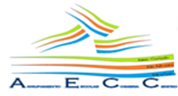 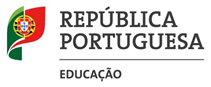 Agrupamento de Escolas Coimbra Centro Informação ProvaIntrodução O presente documento visa divulgar as características da prova escrita de equivalência à frequência da disciplina de Físico-Química, a realizar no ano de 2020.As informações apresentadas neste documento não dispensam a consulta da legislação referida e do Programa da disciplina.O presente documento dá a conhecer os seguintes aspetos relativos à prova:• Objeto de avaliação; • Caracterização e estrutura da prova;• Critérios gerais de classificação;• Material;• Duração.Objeto de avaliação A prova de Físico-Química tem por referência os Programas e Metas Curriculares para o 3.º ciclo do ensino básico da área disciplinar de Físico-Química. No âmbito dos domínios organizadores do programa, a prova permite avaliar a aprendizagem passível de avaliação numa prova escrita de duração limitadas, enquadrada por um conjunto de capacidades, nomeadamente:  Interpretação e compreensão de leis e modelos científicos;Elaboração e interpretação de representações gráficas;Interpretação de dados;Interpretação de fontes de informação diversas;Realização de cálculos simples e conversões de unidades;Produção de textos.Os domínios e subdomínios que serão objeto de avaliação apresentam-se no quadro I.Quadro 1 – Valorização dos subtemas e conteúdos da prova3. Caracterização e estrutura da prova Os alunos não respondem no enunciado da prova. A prova reflete uma visão integradora e articulada dos diferentes conteúdos programáticos da disciplina.A prova é constituída por grupos de itens. A sequência da apresentação dos diferentes itens pode não corresponder à sequência da apresentação dos domínios dos Programas e Metas Curriculares da disciplina.Alguns dos itens/grupos de itens podem conter informações fornecidas por meio de diferentes suportes, como, por exemplo, textos, figuras, tabelas e gráficos.Alguns dos itens/grupos de itens podem envolver a mobilização de aprendizagens relativas a mais do que um dos domínios dos Programas e Metas Curriculares.A prova incide sobre a aprendizagem feita no âmbito das experiências educativas realizadas em laboratório, à exceção da prática laboratorial relativa à Química do 9.º ano.A tipologia dos itens, o seu número e a cotação por item apresentam-se no quadro 2.Quadro 2 – Tipologia, número de itens e cotaçãoA prova não inclui formulário nem tabela periódica.4. Critérios gerais de classificação A classificação a atribuir a cada resposta resulta da aplicação dos critérios gerais e dos critérios específicos de classificação apresentados para cada item e é expressa por um número inteiro.As respostas ilegíveis são classificadas com zero pontos.ITENS DE SELEÇÃOEscolha múltiplaA cotação total do item é atribuída às respostas que apresentem de forma inequívoca a única opção correta.São classificadas com zero pontos as respostas em que seja assinalada:– uma opção incorreta;– mais do que uma opção.Associação A cotação, numa correspondência simples, é atribuída a cada correspondência correta.Numa correspondência múltipla, pode ser atribuída cotação a respostas parcialmente corretas.OrdenaçãoA cotação total do item só é atribuída às respostas em que a sequência apresentada esteja integralmente correta e completa.São classificadas com zero pontos as respostas em que:- seja apresentada uma sequência incorreta;- seja omitido, pelo menos, um dos elementos da sequência solicitada.Nos itens de seleção não há lugar a classificações intermédias.ITENS DE CONSTRUÇÃOResposta curtaOs critérios de classificação dos itens de resposta curta podem apresentar-se organizados por níveis de desempenho.Nos itens em que os critérios específicos não se apresentem organizados por níveis de desempenho, as respostas corretas são classificadas com a cotação total do item e as respostas incorretas são classificadas com zero pontos. Nestes casos, não há lugar a classificações intermédias.Se a resposta contiver elementos contraditórios ou que excedam o solicitado, deve ser classificada com zero pontos.Resposta restritaOs critérios de classificação dos itens de resposta restrita apresentam-se organizados por níveis de desempenho. A cada nível de desempenho corresponde uma dada pontuação.Se a resposta contiver elementos contraditórios, deve ser classificada com zero pontos.CálculoOs critérios de classificação dos itens de cálculo apresentam os passos de resolução e a pontuação correspondente a cada passo.O aluno deve respeitar sempre a instrução relativa à apresentação de todos os cálculos efetuados, assim como apresentar todas as justificações e/ou conclusões eventualmente solicitadas. A apresentação apenas do resultado final é classificada com zero pontos.Um erro de transcrição implica uma desvalorização de 1 ponto na classificação a atribuir à resposta na qual esse tipo de erro ocorra.5. Material Os alunos apenas podem usar, como material de escrita, caneta ou esferográfica de tinta indelével, azul ou preta. As respostas são registadas em folha própria, fornecida pela Escola.O aluno deve ser portador de máquina de calcular científica, não gráfica.Não é permitido o uso de corretor.6. Duração A prova tem a duração de 90 minutos.  Prova de Equivalência à Frequência de Físico - Química Prova 11 / 2020 3.º Ciclo do Ensino Básico Decreto-Lei n.º 14-G/2020 (ponto n.º 4 do art.º 7.º) de 13 de abrilDomíniosSubdomíniosCotação (em pontos)1.ª e 2.ª FASESEspaçoUniversoSistema SolarDistâncias no UniversoA Terra, a Lua e forças gravíticas20 a 25MateriaisConstituição do mundo materialSubstâncias e misturasTransformações físicas e químicasPropriedades físicas e químicas dos materiaisSeparação das substâncias de uma mistura20 a 25EnergiaFontes de energia e transferências de energia20 a 25Reações químicasExplicação e representação de reações químicasTipo de reações químicas20 a 25SomProdução e propagação do somSom e ondasAtributos do som e sua deteção pelo ser humanoFenómenos acústicos20 a 25LuzOndas de luz e sua propagaçãoFenómenos óticos20 a 25Movimentos e forçasMovimentos na TerraForças e movimentosForças, movimentos e energia50 a 60EletricidadeCorrente elétrica e circuitos elétricosEfeitos da corrente elétrica e energia elétrica50 a 60Classificação dos materiaisEstrutura atómicaPropriedades dos materiais e Tabela Periódica50 a 60TOTALTOTAL100Tipologia de itensTipologia de itensTipologia de itensNúmerode itensCotação por item(em pontos)PARTE ESCRITAITENS DE SELEÇÃOEscolha múltiplaAssociaçãoOrdenação8 a 141 a 3PARTE ESCRITAITENS DE CONSTRUÇÃOResposta curtaResposta restritaCálculo8 a 25 2 a 9